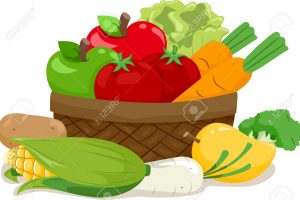 Speiseplan vom 24.Februar – 20.März 2020Woche vom 24.- 28. Februar 20202      Mo      Putengulasch (a,f,g,j,k,Kn) mit Salzkartoffeln     Di        Bunte Gemüsesuppe mit Grießklößchen     Mi       Knusperfisch (a,c,d,f,g,j,k) mit Gurkensalat (a,c,f,g,j,k) und Kartoffelpüree (a,c,f,g,j,k)     Do	      Rinderhacksteak mit (a,c,f,g,j,k), Mischgemüse in Rahm (a,c,f,g,j,k,2,3) und Kartoffeln     Fr        Penne mit Hähnchenstreifen (a,c,f,g,j,k) in Zitronenrahm (a,c,f,g,j,k)	     	Woche vom 02.- 06. März 2020     Mo      Eierkuchen gefüllt mit Apfel dazu Vanillesoße (a,c,f,g,j,k)     Di	      Bunte Nudeln (a) mit Tomaten- Sahnesoße (a,c,f,g,j,k)     Mi       Geflügelfrikadelle mit Champignonsoße (a,c,f,g,j,k) und Reis(a)	     Do	      Rindergulasch (a,c,f,g,j,k) mit Erbsen und Salzkartoffeln     Fr        Steckrüben- Kartoffeleintopf mit Hähnchenwiener (a,c,f,g,j,k)Woche vom 09. – 13. März 2020     Mo     Gemüsepfanne (a,c,f,g,j,k) mit Kräuterquark (a,c,f,g,j,k) und Kartoffeln      Di	    Rinderbolognaise (ac,f,g,j,k) mit Nudeln (a)     Mi     Fischfilet“ Bordelaise“ (a,c,f,d,g,j,k) mit Kartoffelpüree (a,f,g,j,k)     Do	    Hähnchenschnitzel (a,c,f,g,j,k) mit Joghurt-Kartoffelsalat (a,c,f,g,j,k,2,3)      Fr      Milchreis mit Kirschen (a,c,f,g,j,k)Woche vom 16. - 20.März  2020     Mo     Nudeln(a) mit Hähnchen  in Kräutersoße (a,c,f,g,j,k)     Di	     Hackbällchen in Paprikasoße mit Reis (a,c,f,g,j,k)     Mi      Rinderragout (a,c,f,g,j,k) mit Karotten und Salzkartoffeln     Do	    Gemüselasagne mit Käse überbacken, Obst (a,c,f,g,j,k)     Fr       Quarkkeulchen mit Zimt- Vanillesoße (a,c,f,g,j,k)- Änderungen vorbehalten-Das Küchenteam wünscht guten Appetit